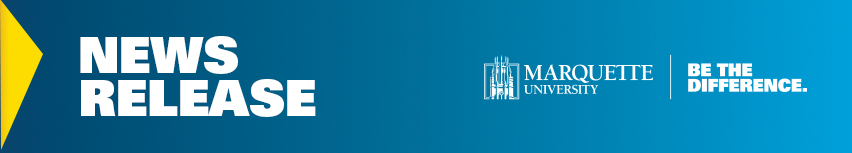 Contact:	 Nov. 5, 2021This release is also available online. 	Marquette Theatre presents "Melancholy Play," Nov. 12-21MILWAUKEE — Marquette Theatre will present “Melancholy Play,” written by Sarah Ruhl, from Friday, Nov. 12, to Sunday, Nov. 21, at the Evan P. and Marion Helfaer Theatre. What do you do when your friends begin to turn into almonds? Sarah Ruhl’s farce addresses this dilemma and more. “Melancholy Play” is a charming story of a young woman named Tilly who is prone to melancholy. Yet her sorrow is so strangely appealing that no one can resist falling in love with her. A circle of friends comes together in this delightful comedy about the sadness that will leave you smiling.The show will run:Nov. 12, 13, 17, 18, 19, 20 at 7:30 p.m.Nov. 14, 21 at 2:30 p.m. “Melancholy Play” is presented by arrangement with Concord Theatricals on behalf of Samuel French, Inc. Tickets prices range from $12 for students up to $20 for General Audience and are available for purchase online through Marquette Theatre’s online box office service. For more information, call the Helfaer Theatre Box Office at (414) 288-7504 or visit the Helfaer Theatre Box Office website.# # #marquette.edu/news-center/   |   twitter.com/MarquetteMedia